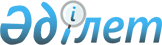 Бесқарағай аудандық мәслихатының 2020 жылғы 22 желтоқсандағы № 61/2-VI "2021-2023 жылдарға арналған Бесқарағай ауданының бюджеті туралы" шешіміне өзгерістер енгізу туралыШығыс Қазақстан облысы Бесқарағай аудандық мәслихатының 2021 жылғы 21 сәуірдегі № 4/3-VII шешімі. Шығыс Қазақстан облысының Әділет департаментінде 2021 жылғы 29 сәуірде № 8702 болып тіркелді
      ЗҚАИ-ның ескертпесі.

      Құжаттың мәтінінде түпнұсқаның пунктуациясы мен орфографиясы сақталған.
      Қазақстан Республикасының 2008 жылғы 4 желтоқсандағы Бюджет кодексінің 109-бабының 1-тармағына, Қазақстан Республикасының 2001 жылғы 23 қаңтардағы "Қазақстан Республикасындағы жергілікті мемлекеттік басқару және өзін-өзі басқару туралы" Заңының 6-бабы 1-тармағының  1) тармақшасына сәйкес, Бесқарағай аудандық мәслихаты ШЕШІМ ҚАБЫЛДАДЫ:
      1. Бесқарағай аудандық мәслихатының 2020 жылғы 22 желтоқсандағы № 61/2-VI "2021-2023 жылдарға арналған Бесқарағай ауданының бюджеті туралы" (нормативтік құқықтық актілерді мемлекеттік тіркеу Тізілімінде 8025 нөмірімен тіркелген, Қазақстан Республикасының нормативтік құқықтық актілерінің Эталондық бақылау банкінде электрондық түрде 2020 жылғы 28 желтоқсанда жарияланған) шешіміне келесі өзгерістер енгізілсін:
      1-тармақ  мынадай редакцияда жазылсын:
      "1. 2021-2023 жылдарға арналған Бесқарағай ауданының бюджеті тиісінше 1, 2, 3 және 4 қосымшаларға сәйкес, соның ішінде 2021 жылға мынадай көлемдерде бекітілсін:
      1) кірістер – 6013612,8 мың теңге, соның ішінде:
      салықтық түсімдер – 636596,0 мың теңге;
      салықтық емес түсімдер – 19779,0 мың теңге;
      негізгі капиталды сатудан түсетін түсімдер – 4410,0 мың теңге;
      трансферттер түсімі – 5352827,8 мың теңге;
      2) шығындар – 6058762,6 мың теңге;
      3) таза бюджеттік кредиттеу – 67578,0 мың теңге, соның ішінде:
      бюджеттік кредиттер – 87510,0 мың теңге;
      бюджеттік кредиттерді өтеу – 19932,0 мың теңге;
      4) қаржы активтерімен операциялар бойынша сальдо-0,0 мың теңге, соның ішінде:
      қаржы активтерін сатып алу – 0,0 мың теңге;
      мемлекеттің қаржы активтерін сатудан түсетін түсімдер – 0,0 мың теңге;
      5) бюджеттің тапшылығы (профициті) – -112727,8 мың теңге;
      6) бюджет тапшылығын қаржыландыру (профицитін пайдалану) – 112727,8 мың теңге, соның ішінде:
      қарыздар түсімі- 87510,0 мың теңге;
      қарыздарды өтеу- 19932,0 мың теңге;
      бюджет қаражатының пайдаланылатын қалдықтары- 36935,6 мың теңге.";
      5-тармақ алынып тасталсын;
      аталған шешімнің 1 қосымшасы осы шешімнің қосымшасына сәйкес жаңа редакцияда жазылсын.
      2. Осы шешім 2021 жылғы 1 қаңтардан бастап қолданысқа енгізіледі. 2021 жылға арналған аудандық бюджет
					© 2012. Қазақстан Республикасы Әділет министрлігінің «Қазақстан Республикасының Заңнама және құқықтық ақпарат институты» ШЖҚ РМК
				
      Сессия  төрағасы 

Ж. Әлжанов

      Бесқарағай  аудандық мәслихатының хатшысы 

М.  Абылгазинова
Бесқарағай аудандық
 мәслихатының
2021 жылғы 21 сәуірдегі
№ 4/3-VІI шешіміне
 қосымша
Бесқарағай аудандық
 мәслихатының
2020 жылғы 22 желтоқсандағы
№ 61/2-VI шешіміне
1 қосымша
Санаты
Санаты
Санаты
Санаты
Санаты
Барлық  кірістер (мың теңге)
Сыныбы
Сыныбы
Сыныбы
Сыныбы
Барлық  кірістер (мың теңге)
Кіші сыныбы
Кіші сыныбы
Кіші сыныбы
Барлық  кірістер (мың теңге)
Ерекшелігі
Барлық  кірістер (мың теңге)
Атауы
Барлық  кірістер (мың теңге)
1
2
3
3
4
5
 

І. Кірістер
6013612,8
1
 

Салықтық түсімдер
636596,0
01
 

Табыс салығы
303504,0
1
1
Корпоративтік табыс салығы
36459,0
2
2
 

Жеке табыс салығы
267045,0
03
 

Әлеуметтiк салық
229948,0
1
1
 

Әлеуметтiк салық
229948,0
04
 

Меншiкке салынатын салықтар
88627,0
1
1
 

Мүлiкке салынатын салықтар
88627,0
05
 

Тауарларға, жұмыстарға және қызметтерге салынатын iшкi салықтар
12425,0
2
2
 

Акциздер
1396,0
3
3
 

Табиғи және басқа ресурстарды пайдаланғаны үшiн түсетiн түсiмдер
7093,0
4
4
 

Кәсiпкерлiк және кәсiби қызметтi жүргiзгенi үшiн алынатын алымдар
3936,0
08
 

Заңдық маңызы бар әрекеттерді жасағаны және (немесе) оған уәкілеттігі бар мемлекеттік органдар немесе лауазымды адамдар құжаттар бергені үшін алынатын міндетті төлемдер
2092,0
1
1
 

Мемлекеттiк баж
2092,0
2
 

Салықтық емес түсiмдер
19779,0
01
 

Мемлекеттік меншіктен түсетін кiрiстер
17207,0
1
1
Мемлекеттік кәсіпорындардың таза кірісі бөлігінің түсімдері
0,0
5
5
 

Мемлекет меншігіндегі мүлікті жалға беруден түсетін кірістер
466,0
7
7
 

Мемлекеттік бюджеттен берілген кредиттер бойынша сыйақылар
16741,0
06
 

Басқа да салықтық емес түсiмдер
2572,0
1
1
 

Басқа да салықтық емес түсiмдер
2572,0
3
 

Негізгі капиталды сатудан түсетiн түсiмдер
4410,0
03
 

Жердi және материалдық емес активтердi сату
4410,0
1
1
 

Жердi сату
2625,0
2
2
Материалдық емес активтерді сату
1785,0
4
 

Трансферттердің түсімдері
5352827,8
01
Төмен тұрған мемлекеттiк басқару органдарынан трансферттер 
66,5
3
3
Аудандық маңызы бар қалалардың, ауылдардың, кенттердің, ауылдық округтардың бюджеттерінен трансферттер
66,5
02
 

Мемлекеттiк басқарудың жоғары тұрған органдарынан түсетiн трансферттер
5352761,3
2
2
 

Облыстық бюджеттен түсетiн трансферттер
5352761,3
5
 

Бюджеттік кредиттерді өтеу
19932,0
01
 

Бюджеттік кредиттерді өтеу
19932,0
1
1
 

Мемлекеттік бюджеттен берілген бюджеттік кредиттерді өтеу
19932,0
7
 Қарыздар түсімдері
87510,0
01
 Мемлекеттік ішкі қарыздар
87510,0
2
2
 

Қарыз алу келісім-шарттары
87510,0
8
Бюджет қаражатының пайдаланылатын қалдықтары
36935,6
01
Бюджет қаражаты қалдықтары
36935,6
1
1
Бюджет қаражатының бос қалдықтары
36935,6
Функционалдық топ 
Функционалдық топ 
Функционалдық топ 
Функционалдық топ 
Функционалдық топ 
Сомасы  (мың теңге) 
Кіші функция  
Кіші функция  
Кіші функция  
Кіші функция  
Сомасы  (мың теңге) 
 Бюджеттік бағдарламалардың әкімшісі 
 Бюджеттік бағдарламалардың әкімшісі 
 Бюджеттік бағдарламалардың әкімшісі 
Сомасы  (мың теңге) 
 Бағдарлама 
 Бағдарлама 
Сомасы  (мың теңге) 
Атауы 
Сомасы  (мың теңге) 
II.Шығындар
6058762,6
01
Жалпы сипаттағы мемлекеттiк қызметтер
438565,6
1
Мемлекеттiк басқарудың жалпы функцияларын орындайтын өкiлдi, атқарушы және басқа органдар
124370,4
112
Аудан (облыстық маңызы бар қала) мәслихатының аппараты
25098,8
001
Аудан (облыстық маңызы бар қала) мәслихатының қызметін қамтамасыз ету жөніндегі қызметтер
25098,8
122
Аудан (облыстық маңызы бар қала) әкімінің аппараты
99271,6
001
Аудан (облыстық маңызы бар қала) әкімінің қызметін қамтамасыз ету жөніндегі қызметтер
99041,6
003
Мемлекеттік органның күрделі шығыстары
0,0
113
Төменгі тұрған бюджеттерге берілетін нысаналы ағымдағы трансферттер
230,0
2
Қаржылық қызмет
24294,1
452
Ауданның (облыстық маңызы бар қаланың) қаржы бөлімі
24294,1
001
Ауданның (облыстық маңызы бар қаланың) бюджетін орындау және коммуналдық меншігін басқару саласындағы мемлекеттік саясатты іске асыру жөніндегі қызметтер
23365,1
003
Салық салу мақсатында мүлікті бағалауды жүргізу
729,0
010
Жекешелендіру, коммуналдық меншікті басқару, жекешелендіруден кейінгі қызмет және осыған байланысты дауларды реттеу
200,0
5
Жоспарлау және статистикалық қызмет
25157,7
453
Ауданның (облыстық маңызы бар қаланың) экономика және бюджеттік жоспарлау бөлімі
25157,7
001
Экономикалық саясатты, мемлекеттік жоспарлау жүйесін қалыптастыру және дамыту саласындағы мемлекеттік саясатты іске асыру жөніндегі қызметтер
25157,7
9
Жалпы сипаттағы өзге де мемлекеттiк қызметтер
264743,4
454
Ауданның (облыстық маңызы бар қаланың) кәсіпкерлік және ауыл шаруашылығы бөлімі
26517,2
001
Жергілікті деңгейде кәсіпкерлікті және ауыл шаруашылығын дамыту саласындағы мемлекеттік саясатты іске асыру жөніндегі қызметтер
26517,2
495
Ауданның (облыстық маңызы бар қаланың) сәулет, құрылыс, тұрғын үй-коммуналдық шаруашылығы, жолаушылар көлігі және автомобиль жолдары бөлімі
238226,2
001
Жергілікті деңгейде сәулет, құрылыс, тұрғын үй-коммуналдық шаруашылық, жолаушылар көлігі және автомобиль жолдары саласындағы мемлекеттік саясатты іске асыру жөніндегі қызметтер
77168,2
003
Мемлекеттік органның күрделі шығыстары
25000,0
113
Төменгі тұрған бюджеттерге берілетін нысаналы ағымдағы трансферттер
136058,0
02
Қорғаныс
29786,5
1
Әскери мұқтаждар
11463,2
122
Аудан (облыстық маңызы бар қала) әкiмінің аппараты
11463,2
005
Жалпыға бірдей әскери міндетті атқару шеңберіндегі іс-шаралар
11463,2
2
Төтенше жағдайлар жөнiндегi жұмыстарды ұйымдастыру
18323,3
122
Аудан (облыстық маңызы бар қала) әкiмінің аппараты
18323,3
006
Аудан (облыстық маңызы бар қала) ауқымындағы төтенше жағдайлардың алдын алу және оларды жою
18323,3
06
Әлеуметтiк көмек және әлеуметтiк қамсыздандыру
688349,2
1
Әлеуметтiк қамсыздандыру
159184,0
451
Ауданның (облыстық маңызы бар қаланың) жұмыспен қамту және әлеуметтік бағдарламалар бөлімі
159184,0
005
Мемлекеттік атаулы әлеуметтік көмек
159184,0
2
Әлеуметтiк көмек
483175,2
451
Ауданның (облыстық маңызы бар қаланың) жұмыспен қамту және әлеуметтік бағдарламалар бөлімі
483175,2
002
Жұмыспен қамту бағдарламасы
224321,0
004
Ауылдық жерлерде тұратын денсаулық сақтау, білім беру, әлеуметтік қамтамасыз ету, мәдениет, спорт және ветеринар мамандарына отын сатып алуға Қазақстан Республикасының заңнамасына сәйкес әлеуметтік көмек көрсету
31951,0
006
Тұрғын үйге көмек көрсету
3900,0
007
Жергілікті өкілетті органдардың шешімі бойынша мұқтаж азаматтардың жекелеген топтарына әлеуметтік көмек
43554,0
010
Үйден тәрбиеленіп оқытылатын мүгедек балаларды материалдық қамтамасыз ету
1910,0
014
Мұқтаж азаматтарға үйде әлеуметтiк көмек көрсету
111527,0
015
Зейнеткерлер мен мүгедектерге әлеуметтiк қызмет көрсету аумақтық орталығы
9414,0
017
Оңалтудың жеке бағдарламасына сәйкес мұқтаж мүгедектердi мiндеттi гигиеналық құралдармен қамтамасыз ету, қозғалуға қиындығы бар бірінші топтағы мүгедектерге жеке көмекшінің және есту бойынша мүгедектерге қолмен көрсететiн тіл маманының қызметтерін ұсыну
14811,0
023
Жұмыспен қамту орталықтарының қызметін қамтамасыз ету
41787,2
9
Әлеуметтік көмек және әлеуметтік қамтамасыз ету салаларындағы өзге де қызметтер
45990,0
451
Ауданның (облыстық маңызы бар қаланың) жұмыспен қамту және әлеуметтік бағдарламалар бөлімі
45990,0
001
Жергілікті деңгейде халық үшін әлеуметтік бағдарламаларды жұмыспен қамтуды қамтамасыз етуді іске асыру саласындағы мемлекеттік саясатты іске асыру жөніндегі қызметтер
28574,0
011
Жәрдемақыларды және басқа да әлеуметтік төлемдерді есептеу, төлеу мен жеткізу бойынша қызметтерге ақы төлеу
5740,0
050
Қазақстан Республикасында мүгедектердің құқықтарын қамтамасыз етуге және өмір сүру сапасын жақсарту
11676,0
07
Тұрғын үй–коммуналдық шаруашылық
1146339,0
2
Коммуналдық шаруашылық
1139339,0
495
Ауданның (облыстық маңызы бар қаланың) сәулет, құрылыс, тұрғын үй-коммуналдық шаруашылығы, жолаушылар көлігі және автомобиль жолдары бөлімі
1139339,0
016
Сумен жабдықтау және су бұру жүйесінің жұмыс істеуі
55000,0
058
Ауылдық елді мекендердегі сумен жабдықтау және су бұру жүйелерін дамыту
1084339,0
3
Елдi-мекендердi көркейту
7000,0
495
Ауданның (облыстық маңызы бар қаланың) сәулет, құрылыс, тұрғын үй-коммуналдық шаруашылығы, жолаушылар көлігі және автомобиль жолдары бөлімі
7000,0
025
Елді мекендердегі көшелерді жарықтандыру
7000,0
08
Мәдениет, спорт, туризм және ақпараттық кеңiстiк
216219,1
1
Мәдениет саласындағы қызмет
91649,3
819
Ауданның (облыстық маңызы бар қаланың) ішкі саясат, мәдениет, тілдерді дамыту және спорт бөлімі
91649,3
009
Мәдени-демалыс жұмысын қолдау
91649,3
3
Ақпараттық кеңiстiк
69498,7
819
Ауданның (облыстық маңызы бар қаланың) ішкі саясат, мәдениет, тілдерді дамыту және спорт бөлімі
69498,7
005
Мемлекеттік ақпараттық саясат жүргізу жөніндегі қызметтер
12833,0
007
Аудандық (қалалық) кiтапханалардың жұмыс iстеуi
45451,0
008
Мемлекеттiк тiлдi және Қазақстан халқының басқа да тiлдерін дамыту
11214,7
9
Мәдениет, спорт, туризм және ақпараттық кеңістiктi ұйымдастыру жөнiндегi өзге де қызметтер
55071,1
819
Ауданның (облыстық маңызы бар қаланың) ішкі саясат, мәдениет, тілдерді дамыту және спорт бөлімі
55071,1
001
Ішкі саясат, мәдениет, тілдерді дамыту және спорт саласында мемлекеттік саясатты жергілікті деңгейде іске асыру бойынша қызметтер
34330,9
004
Жастар саясаты саласында іс-шараларды іске асыру
13245,2
032
Ведомстволық бағыныстағы мемлекеттік мекемелер мен ұйымдардың күрделі шығыстары
7000,0
113
Төмен тұрған бюджеттерге берілетін ағымдағы нысаналы трансферттер
495,0
10
Ауыл, су, орман, балық шаруашылығы, ерекше қорғалатын табиғи аумақтар, қоршаған ортаны және жануарлар дүниесін қорғау, жер қатынастары
61047,5
6
Жер қатынастары
40714,5
463
Ауданның (облыстық маңызы бар қаланың) жер қатынастары бөлімі
40714,5
001
Аудан (облыстық маңызы бар қала) аумағында жер қатынастарын реттеу саласындағы мемлекеттік саясатты іске асыру жөніндегі қызметтер
13556,5
006
Аудандардың, облыстық маңызы бар, аудандық маңызы бар қалалардың, кенттердiң, ауылдардың, ауылдық округтердiң шекарасын белгiлеу кезiнде жүргiзiлетiн жерге орналастыру
27158,0
9
Ауыл, су, орман, балық шаруашылығы, қоршаған ортаны қорғау және жер қатынастары саласындағы басқа да қызметтер
20333,0
453
Ауданның (облыстық маңызы бар қаланың) экономика және бюджеттік жоспарлау бөлімі
20333,0
099
Мамандарға әлеуметтік қолдау көрсету жөніндегі шараларды іске асыру
20333,0
12
Көлiк және коммуникация
75000,0
1
Автомобиль көлiгi
75000,0
495
Ауданның (облыстық маңызы бар қаланың) сәулет, құрылыс, тұрғын үй-коммуналдық шаруашылығы, жолаушылар көлігі және автомобиль жолдары бөлімі
75000,0
023
Автомобиль жолдарының жұмыс істеуін қамтамасыз ету
75000,0
13
Басқалар
14020,0
9
Басқалар
14020,0
452
Ауданның (облыстық маңызы бар қаланың) қаржы бөлімі
14020,0
012
Ауданның (облыстық маңызы бар қаланың) жергілікті атқарушы органының резерві 
14020,0
14
Борышқа қызмет көрсету
16742,0
1
Борышқа қызмет көрсету
16742,0
452
Ауданның (облыстық маңызы бар қаланың) қаржы бөлімі
16742,0
013
Жергілікті атқарушы органдардың облыстық бюджеттен қарыздар бойынша сыйақылар мен өзге де төлемдерді төлеу бойынша борышына қызмет көрсету
16742,0
15
Трансферттер
3372693,7
1
Трансферттер
3372693,7
452
Ауданның (облыстық маңызы бар қаланың) қаржы бөлімі
3372693,7
006
Пайдаланылмаған (толық пайдаланылмаған) нысаналы трансферттерді қайтару
8280,7
016
Нысаналы мақсатқа сай пайдаланылмаған нысаналы трансферттерді қайтару
0,0
024
Заңнаманы өзгертуге байланысты жоғары тұрған бюджеттің шығындарын өтеуге төменгі тұрған бюджеттен ағымдағы нысаналы трансферттер
3127600,0
038
Субвенциялар
236813,0
054
Қазақстан Республикасының Ұлттық қорынан берілетін нысаналы трансферт есебінен республикалық бюджеттен бөлінген пайдаланылмаған (түгел пайдаланылмаған) нысаналы трансферттердің сомасын қайтару
0,0
 III. Таза бюджеттік кредиттеу
67578,0
Бюджеттік кредиттер
87510,0
10
Ауыл, су, орман, балық шаруашылығы, ерекше қорғалатын табиғи аумақтар, қоршаған ортаны және жануарлар дүниесін қорғау, жер қатынастары
87510,0
9
Ауыл, су, орман, балық шаруашылығы, қоршаған ортаны қорғау және жер қатынастары саласындағы басқа да қызметтер
87510,0
453
Ауданның (облыстық маңызы бар қаланың) экономика және бюджеттік жоспарлау бөлімі
87510,0
006
Мамандарды әлеуметтік қолдау шараларын іске асыру үшін бюджеттік кредиттер
87510,0
5
Бюджеттік кредиттерді өтеу 
19932,0
1
Бюджеттік кредиттерді өтеу 
19932,0
1
Мемлекеттік бюджеттен берілген бюджеттік кредиттерді өтеу
19932,0
IV. Қаржы активтерімен операциялар бойынша сальдо
0,0
Қаржы активтерін сатып алу
0,0
6
Мемлекеттің қаржы активтерін сатудан түсетін түсімдер
0,0
V. Бюджет тапшылығы (профициті)
-112727,8
VI. Бюджет тапшылығын қаржыландыру (профицитін пайдалану)
112727,8
7
Қарыздар түсімі
87510,0
1
Мемлекеттік ішкі қарыздар
87510,0
2
Қарыз алу келісім- шарттары
87510,0
16
Қарыздарды өтеу
19932,0
1
Қарыздарды өтеу
19932,0
452
Ауданның (облыстық маңызы бар қаланың) қаржы бөлімі
19932,0
008
Жергілікті атқарушы органның жоғары тұрған бюджет алдындағы борышын өтеу
19932,0